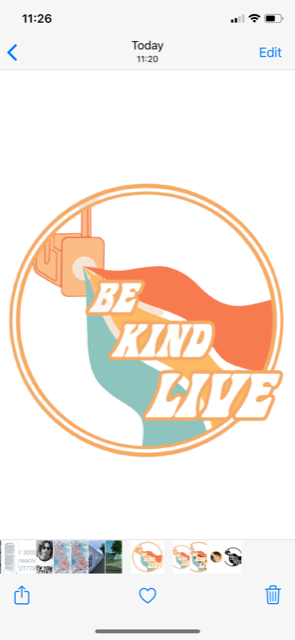 Cookies PolicyIntroductionTwo things to remember – Firstly, we do not sell your data; we use it to give you a more personal and tailored visit with us. Secondly, you are in control.UK and EU law requires that, where a website uses cookies or equivalent technologies, the website operator must make certain disclosures in relation to the use of the cookies.UK law on this subject is contained in Regulation 6 of The Privacy and Electronic Communications (EC Directive) Regulations 2003 as amended by The Privacy and Electronic Communications (EC Directive) (Amendment) Regulations 2011. The General Data Protection Regulation or GDPR will also apply where cookies use involves the processing of personal data.Section 1: Introduction1.1	Our website uses cookies.1.2	Insofar as those cookies are not strictly necessary for the provision of Be Kind Live, we will ask you to consent to our use of cookies when you first visit our website. We want to make your visit as enjoyable and relevant as possible to, you! 2.	Credit2.1	This document was created using a template from Docular (https://seqlegal.com).3.	About cookies3.1	A cookie is a file containing an identifier (a string of letters and numbers) that is sent by a web server to a web browser and is stored by the browser. The identifier is then sent back to the server each time the browser requests a page from the server.3.2	Cookies are either "persistent" cookies or "session" cookies: a persistent cookie will be stored by a web browser and will remain valid until its set expiry date, unless deleted by the user before the expiry date; a session cookie, on the other hand, will expire at the end of the user session, when the web browser is closed.First-party cookies are those set by a website that is being visited by the user at the time in order to preserve your settings (e.g. while on our site).Third-party cookies are placed in your browser by a website, or domain, that is not the website or domain that you are currently visiting. If a user visits a website and another entity sets a cookie through that website this would be a third-party cookie3.3	Cookies may not contain any information that personally identifies a user, but personal data that we store about you may be linked to the information stored in and obtained from cookies.4.	Cookies that we use4.1	We use cookies for the following purposes:(a)	Authentication and Status - we use cookies to identify you when you visit our website and as you navigate our website, and to help us determine if you are logged into our website.(b)	Shopping Cart - we use cookies to [maintain the state of your shopping cart as you navigate our website.(c)	Personalisation - we use cookies [to store information about your preferences and to personalise our website for you.(d)	Security - we use cookies [as an element of the security measures used to protect user accounts, including preventing fraudulent use of login credentials, and to protect our website and services generally.(e)	Advertising - we use cookies [to help us to display advertisements that will be relevant to you.(f)	Analysis - we use cookies [to help us to analyse the use and to the use of cookies more generally.5.	Cookies used by our service providers5.1	Our service providers use cookies and those cookies may be stored on your computer when you visit our website.5.2	We use Google Analytics. Google Analytics gathers information about the use of our website by means of cookies. The information gathered is used to create reports about the use of our website. You can find out more about Google's use of information by visiting https://www.google.com/policies/privacy/partners/ and you can review Google's privacy policy at https://policies.google.com/privacy.Again we use this service to ensure you aren’t getting bored! If you aren’t looking in certain tabs or reading our blogs – we want to know so we can improve our websiteperformance of our website and services.(g)	Cookie Consent - we use cookies [to store your preferences in relation for you.  5.3	We publish Google AdSense advertisements on our website, together with advertisements from the following advertisers and advertising networks that are distributed by Google: [identify and provide links to advertisers and networks]]. The advertisements may be personalised to reflect your interests. To help determine your interests Google and its partners use cookies. The cookies are used to track your previous visits to our website and your visits to other websites. You can opt out of Google's personalised advertising by visiting https://www.google.com/settings/ads and you can opt out of third party cookies use for personalised advertising by visiting http://www.aboutads.info. You can review Google's privacy policy at https://policies.google.com/privacy.5.4	We use a Facebook pixel on our website. Using the pixel, Facebook collects information about the users and use of our website. The information is used to personalise Facebook advertisements and to analyse the use of our website. To find out more about the Facebook pixel and about Facebook's use of personal data generally, see the Facebook cookie policy at https://www.facebook.com/policies/cookies/ and the Facebook privacy policy at https://www.facebook.com/about/privacy. The Facebook cookie policy includes information about controlling Facebook's use of cookies to show you advertisements. If you are a registered Facebook user, you can adjust how advertisements are targeted by following the instructions at https://www.facebook.com/help/568137493302217.5.5 We use GoDaddy to manage our cookies. You can view the privacy policy of this service provider at https://uk.godaddy.com/legal/agreements/privacy-policy?target=_blank6.	Managing cookies6.1	Most browsers allow you to refuse to accept cookies and to delete cookies. The methods for doing so vary from browser to browser, and from version to version. You can however obtain up-to-date information about blocking and deleting cookies via these links:(a)	https://support.google.com/chrome/answer/95647 (Chrome);(b)	https://support.mozilla.org/en-US/kb/enable-and-disable-cookies-website-preferences (Firefox);(c)	https://help.opera.com/en/latest/security-and-privacy/ (Opera);(d)	https://support.microsoft.com/en-gb/help/17442/windows-internet-explorer-delete-manage-cookies (Internet Explorer);(e)	https://support.apple.com/en-gb/guide/safari/manage-cookies-and-website-data-sfri11471/mac (Safari); and(f)	https://privacy.microsoft.com/en-us/windows-10-microsoft-edge-and-privacy (Edge).6.2	Blocking all cookies will have a negative impact upon the usability of many websites.6.3	If you block cookies, you will not be able to use all the features on our website.7.	Cookie preferences7.1	To opt out of using cookies, clear close the pop-up box and continue to browse. If you have previously accepted cookies, clear your browsing history and cookies history then go back into the website – you will be asked again if you wish to accept cookies.8.	Our details8.1	This website is owned and operated by Be Kind Live C.I.C.8.2	We are registered in Scotland under registration number SC666602, and our registered office is at 8 Ramsay Gardens, Leslie, Fife, KY6 3NG8.3	Our principal business is operated in Edinburgh, Scotland.8.4	You can contact us:(a)	by post, to 8 Ramsay Gardens, Leslie, Fife, KY6 3NG(b)	Via the contact us page on the website https://bekind.live/contact-us(c)	by telephone -07507039310(d)	by contact lauren@bekind.liveSection 9More information about cookiesUseful information about cookies, including information about deleting or blocking cookies, can be found at: https://www.allaboutcookies.orgA guide to behavioural advertising and online privacy has been produced by the internet advertising industry which can be found at: https://www.youronlinechoices.comThe UK Information Commissioner's Office (ICO) cookie guide can be found on the ICO website: https://ico.org.uk/your-data-matters/online/cookies/